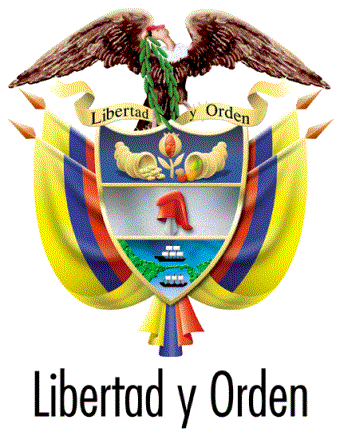 MINISTERIO DE TRANSPORTEAgencia Nacional de InfraestructuraLICITACIÓN PÚBLICA No. VJ-VE-APP-IPB-001-2020AVISO INFORMATIVOSe informa a los Interesados que se ha incluido en el cuarto de información de referencia una presentación general del proyecto y el trazado de la vía, en formato KMZ. Dicha información no es vinculante y será de carácter informativo para una mejor comprensión del proyecto.Bogotá D.C., abril 24 de 2020